Liste de matériels pour le camp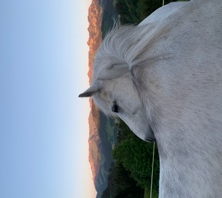 Pour tous les jours :Sac de couchageNatte, matelas en mousse ou gonflableCoussinLampe frontaleTrainingPyjamaSous-vêtementsT-shirtsPulls chauds K-way – affaires de pluiesBonnes chaussuresBaskets Chaussures de marchesBottes ou bottines d’équitation avec chaps PantalonsShortsChaussettes (montantes de préférence)Sac à dosTrousse de toilette (dentifrice, brosse à dent, serviettes,…)Assiette, gobelet, services pour les repas afin d’éviter les déchets.  Lunette de soleilCrème solaireGants fins pour chevalCasquetteRépulsif conte insectesCostume de bainLinge de bainRechangesDésinfectant pour mainsHabits pour la boom Pique-nique pour le midi du premier jourPour le matériel spécifique à l’équitationBottes ou bottines d’équitation avec chaps Gilet de protection dorsalBombe personnelleGantsPantalons de cheval ou leggins de sport 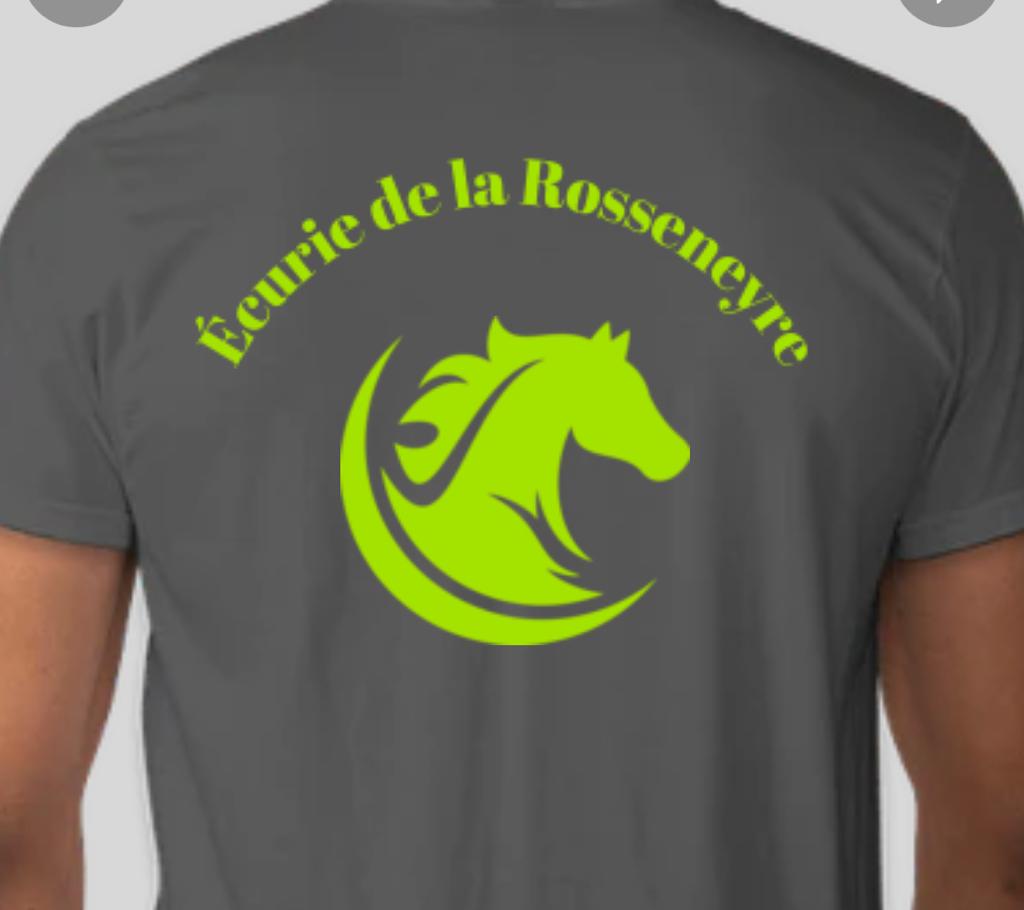 Si vous n’avez pas ce matériel sous la main, des bombes et gilets sont disponibles à l’écurie pour votre enfant. Selon la taille il y a des bottes aussi mais pas assez pour tout le monde. Vous en trouvez pour pas très cher chez Felix Bühler, Landi ou décathlon.https://fr.felix-buehler.ch/Cavalier/Chaussures-Bottes/Boots-dequitation?Ctx=%257bver%252f8%252fver%257d%257bst%252f3ea%252fst%257d%257bcmd%252f0%252fcmd%257d%257bm%252fwebsale%252fm%257d%257bs%252fkraemer%252dpferdesport%252fs%257d%257bl%252f13%252dCH%252fl%257d%257bmi%252f252268%252fmi%257d%257bmd5%252f6d4d07d5ee8984fd4788b8ecfa04d269%252fmd5%257d&ws_catfilter_06=34https://www.hauptner.ch/de/pferdesport/kinder/kinder-reitstiefel-reitschuhe/kinder-kunstlederstiefelette-first-schwarz?gclid=EAIaIQobChMIysWA26za8AIVi6SyCh1r3wX0EAQYAyABEgKKvvD_BwE&gclsrc=aw.dsNous vous conseillons de fournir à votre enfant des habits pas dommage comme nous sommes avec des animaux et dans la nature.Point de contact : Lundi 8 juillet entre 9h30-10h sur le site de l’écurie de la Rosseneyre à CerniatVendredi 12 juillet à 17h aux écuries avec apéro canadien comme fin de camp, chacun amène ce qui lui fait plaisir. 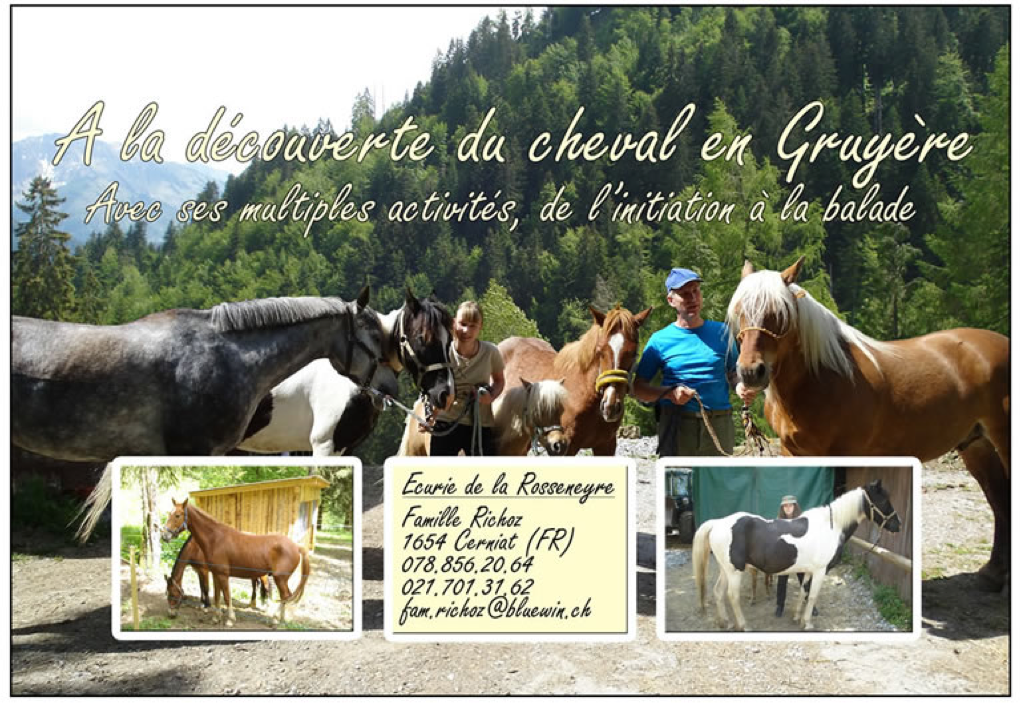 